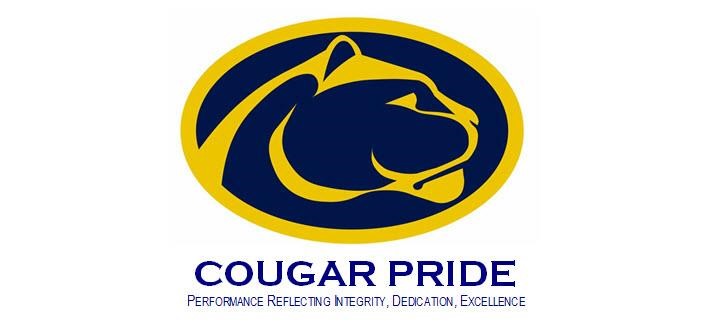 Vendor RegistrationNimitz High School Health FairWednesday February 9th, 20229:00 a.m. – 1:30p.m.Name of Organization: _______________________ Contact Name: ____________________________Contact Phone Number: ___________________           E-Mail: ________________________________What type of service will be provided at your table? (I.e. educational information, screenings) _______________________________________________________________________________________ ______________________________________________________________________________________________________________________________________________________________________________ Will you be doing any interactive activities?  YES     or     NO Description of activity: ________________________________________________________________ Vendor Requirements: Electricity needed: _______   Yes or No _____ 	 How many tables / chairs ______________ Number of staff working day of event: ___________ Alternate contact & phone number of staff working day of event: __________________ Set-Up – Nimitz Mini Gym  Wednesday, February 9th, 2022 from 7:30 a.m. to 8:30 a.m.   *Please be set up by 8:30 a.m.  Location of Event: Nimitz Senior High School  2005 W.W. Thorne Dr.  Houston, TX 77073  Phone: 281-443-7480  Please return by email to:   Dr. Andrea Smith – arsmith2@aldineisd.org